РЕПУБЛИКА СРБИЈА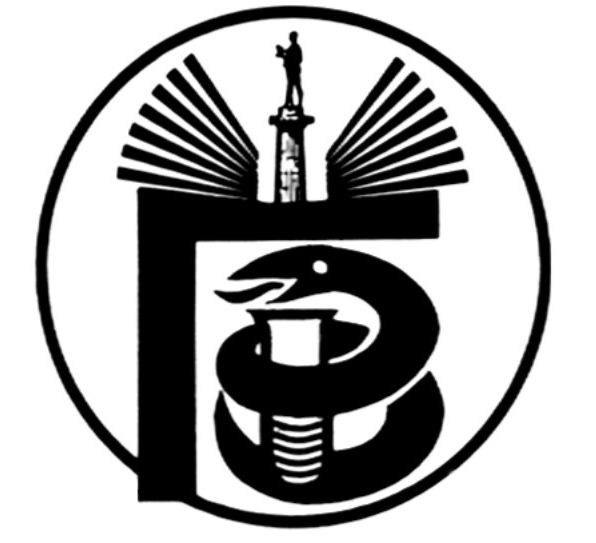 ГРАДСКИ ЗАВОД ЗА ЈАВНО ЗДРАВЉЕ, БЕОГРАД11000 БЕОГРАД, Булевар деспота Стефана 54-аЦентрала: 20 78 600   е-mail: info@zdravlje.org.rs    www.zdravlje.org.rsДиректор – тел: 32 33 976, факс: 32 27 828 email: direktor@zdravlje.org.rsСлужба за правне послове                                            Тел:  20 78 631        Факс:  32 27 828       e-mail: dusica.jovanovic@zdravlje.org.rsЖиро рачун: 840 – 627667 – 91ПИБ 100044907 Матични број 07041152Појашњење конкурсне документације ЈН БР. ВНУ 28-II-3/15                      У поступку јавне набавке - ШТАМПАРСКЕ УСЛУГЕ, обликована по партијама, ЈН БР. ВНУ 28-II-3/15,  сагласно члану 63. став 2. Закона о јавним набавкама, (,,Службени гласник РС“, бр. 124/12, 14/2015 и 68/2015 у даљем тексту: Закон), пристигла су питања којим се од Комисије за јавну набавку захтева појашњење конкурсне документације за  предметну јавну набавку.Питања:Везано за ЈН. ВНУ 28-II-3/15, ПАРТИЈА 2. штампани обрасци:Ставка 4. Да ли је за свих 20 врста фасцикли иста штанцна?Ставка 5. Колико има различитих врста флајера, 100 или 500?Ставка 9. Да ли се ради о 30 или 10 врста плаката?Ставка 10. Да ли се ради о 20 или 10 врста плаката?Одговори:ставка 4.      Има четири штанцне.ставка 5.      100 различитих врста флајера, по 500 ком. тираж.ставка 9.        30 различитих врста плаката, по 10 ком.  тираж.ставка 10.      10 различитих врста плаката, по 10 ком.  тираж.				                 КОМИСИЈА ЗА ЈАВНУ НАБАВКУ ВНУ 28-II-3/15